Термограмма процесса замораживания цыпленка-бройлера диоксидом углерода, при tк=-35°С и V=0 м/сек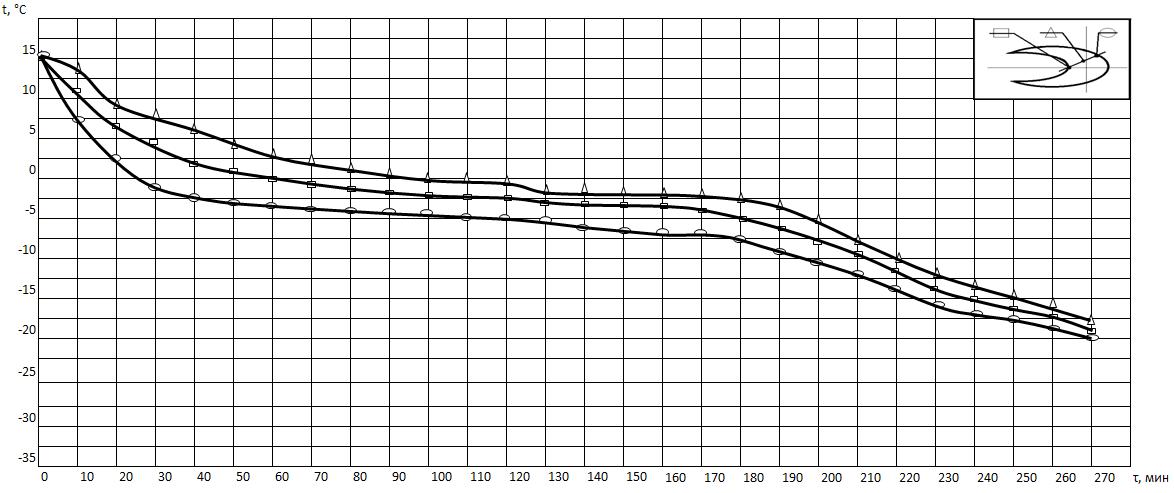 График изменения плотности теплового потока при замораживании цыпленка-бройлера  диоксидом углерода, при tк=-35°С и V=0 м/с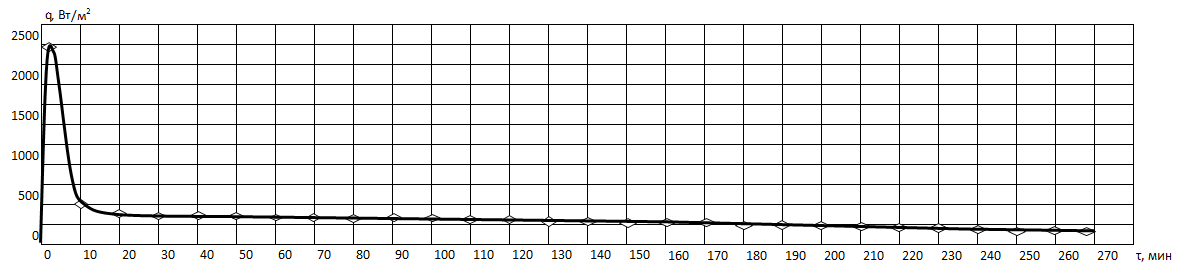 График изменения коэффициента теплоотдачи при замораживании цыпленка-бройлера диоксидом углерода, при tк=-35°С и V=0 м/с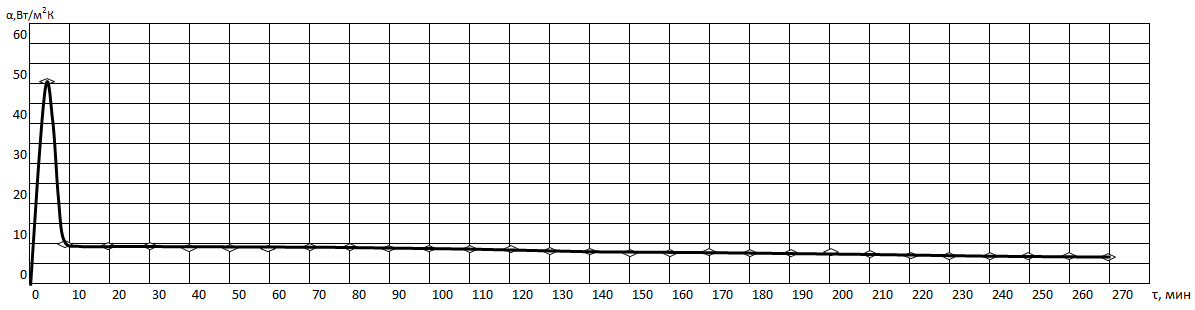 Термограмма процесса замораживания цыпленка-бройлера диоксидом углерода, при tк=-50°С и V=0 м/сек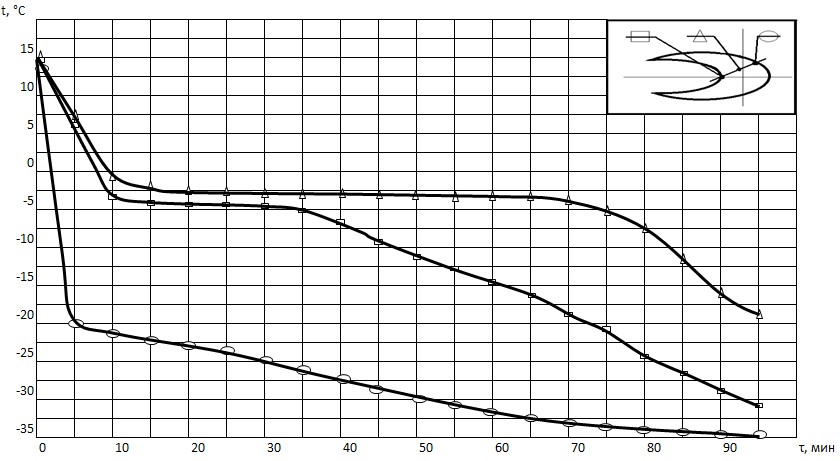 График изменения плотности теплового потока при замораживании цыпленка-бройлера  диоксидом углерода, при tк=-50°С и V=0 м/с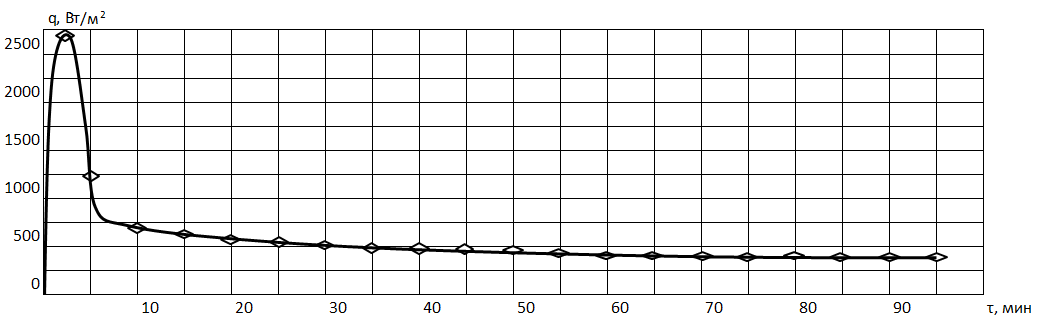 График изменения коэффициента теплоотдачи при замораживании цыпленка-бройлера диоксидом углерода, при tк=-50°С и V=0 м/с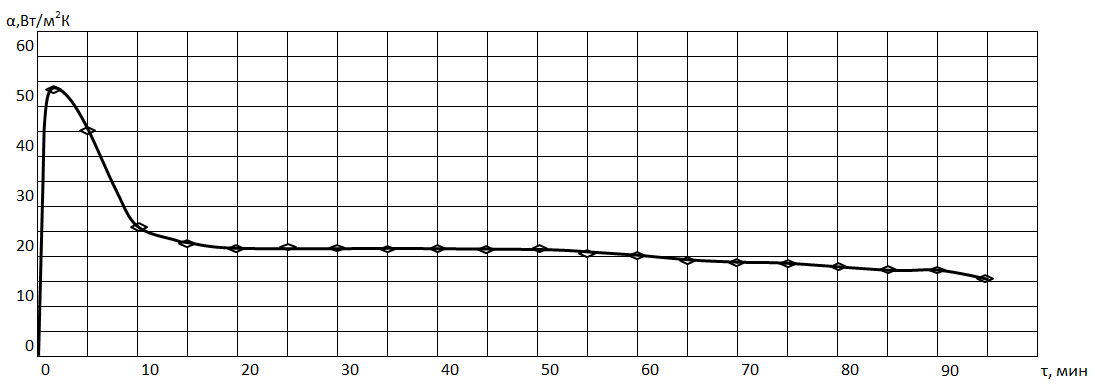 Термограмма процесса замораживания цыпленка-бройлера диоксидом углерода, при tк=-70°С и V=0 м/сек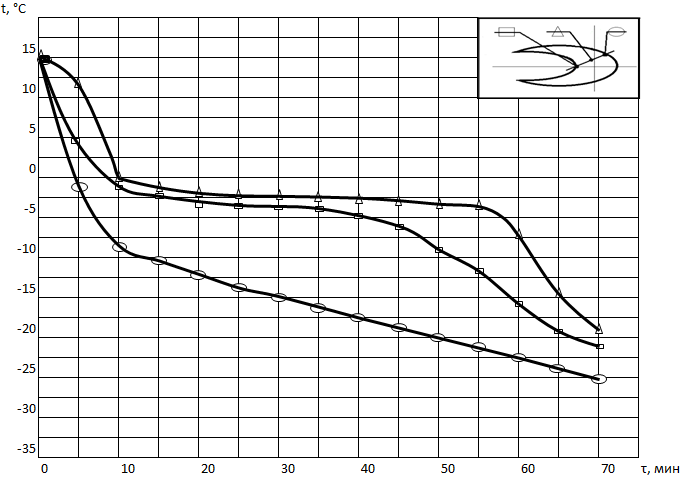 График изменения плотности теплового потока при замораживании цыпленка-бройлера  диоксидом углерода, при tк=-70°С и V=0 м/с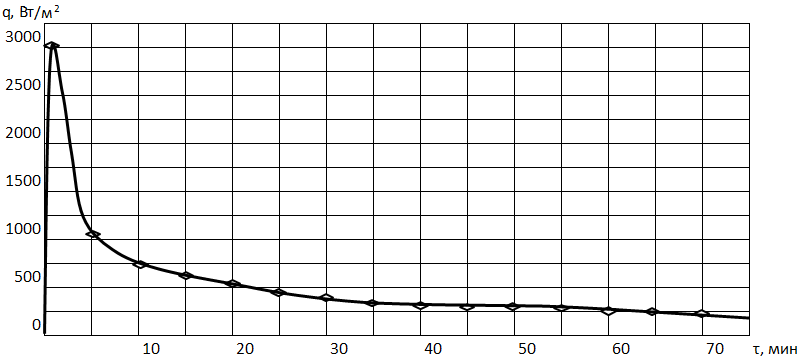 График изменения коэффициента теплоотдачи при замораживании цыпленка-бройлера диоксидом углерода, при tк=-70°С и V=0 м/с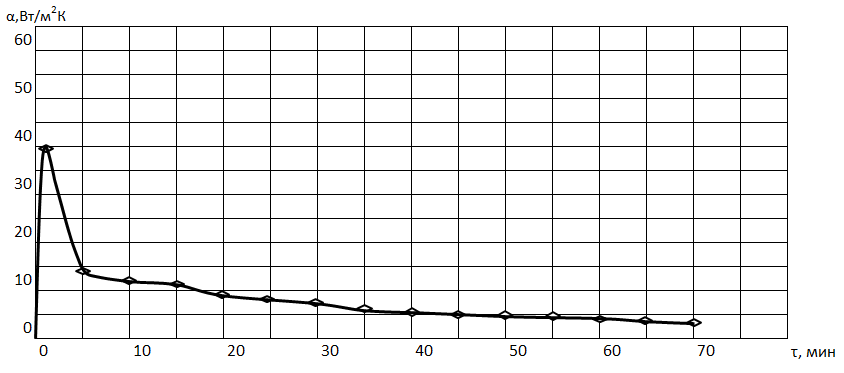 Изменение среднеобъемной температуры тушки цыпленка-бройлера, при замораживании с tк = -35°С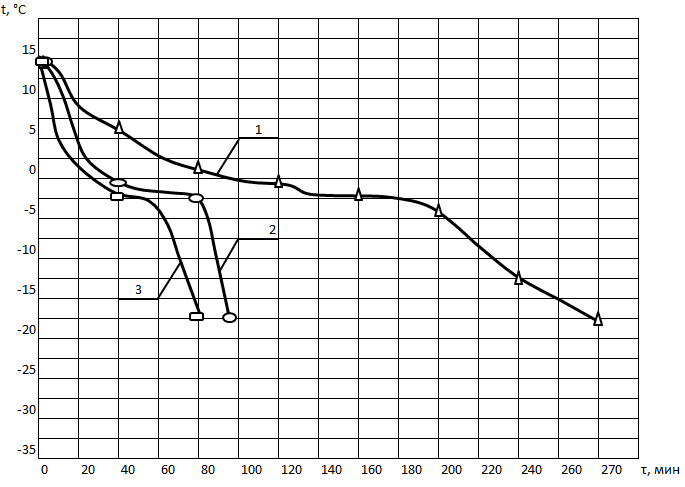 Скорость воздуха: 1 – 0 м/с, 2 – 5 м/с, 3 – 8 м/сИзменение среднеобъемной температуры тушки цыпленка-бройлера, при замораживании с tк = -50°С 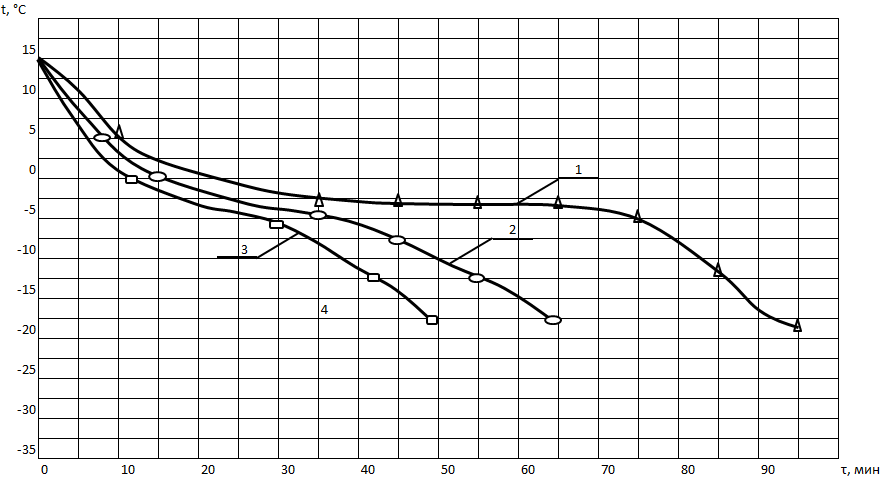 Рисунок 4.10. Изменение среднеобъемной температуры тушки бройлера, при замораживании с tк = -35°С. Скорость воздуха: 1 – 0 м/с, 2 – 5 м/с, 3 – 8 м/с.Скорость воздуха: 1 – 0 м/с, 2 – 5 м/с, 3 – 8 м/сИзменение среднеобъемной температуры тушки цыпленка-бройлера, при замораживании с tк = -70°С 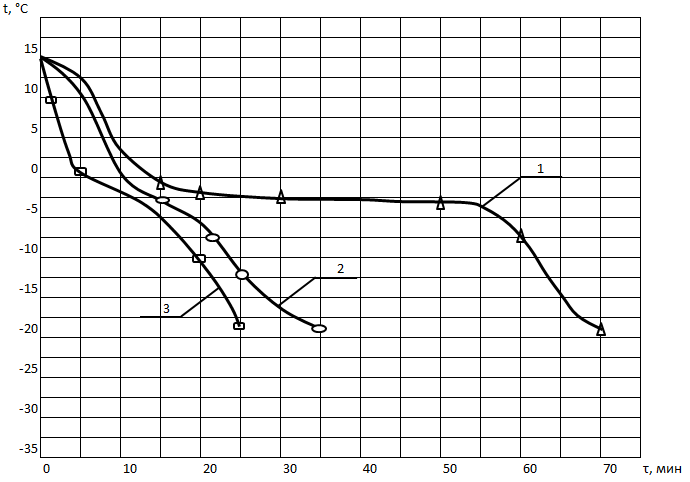 Скорость воздуха: 1 – 0 м/с, 2 – 5 м/с, 3 – 8 м/с